Priverstinio poveikio priemonių taikymotaisyklių4 priedas(Nutarimo dėl bylos nutraukimo formos pavyzdys)(herbas)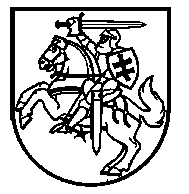 VALSTYBINIO SOCIALINIO DRAUDIMO FONDO VALDYBOS (SUDARYTOJAS)NUTARIMAS DĖL BYLOS NUTRAUKIMO (PAŽEIDĖJO VARDAS IR PAVARDĖ)20   m.                         d. Nr. (Sudarymo vieta)200... m. ......... ... d. išnagrinėjau administracinio teisės pažeidimo bylą, kuri buvo pradėta (protokolo surašymo diena) pagal Lietuvos Respublikos administracinių teisės pažeidimų kodekso 1886 straipsnio 1 dalį dėl (vardas ir pavardė) veikos, ir nustačiau, kad ..................... (reikia nurodyti bylos aplinkybes: laikas; vieta; asmens vardas ir pavardė, asmens kodas, gyvenamoji vieta; veikos aprašymas, dėl kurios buvo surašytas administracinio teisės pažeidimo protokolas). Tokiais savo veiksmais (arba tokiu savo neveikimu) (vardas ir pavardė) nepadarė pažeidimo, numatyto Lietuvos Respublikos administracinių teisės pažeidimų kodekso 1886 straipsnio 1 dalyje, nes (motyvai, kuriais remiantis pripažįstama, jog nebuvo padarytas administracinis teisės pažeidimas).Remdamasis (-si) aukščiau išdėstytu ir vadovaudamasis (-si) Lietuvos Respublikos administracinių teisės pažeidimų kodekso 2464 straipsnyje ir 287 straipsnio 1 dalies 2 punkte numatytomis nuostatomis,nutariu nutraukti administracinio teisės pažeidimo bylą.(Pareigų pavadinimas) 	(Parašas) 	(Vardas ir pavardė)_________________